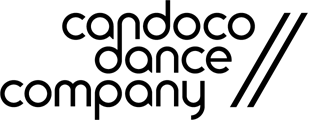 Technical Rider V1-4UK and International Touring - 2019
Running Time: 30 mins‘Set and Reset’Choreographed by Trisha BrownRunning Time: 20 minsTABLE OF CONTENTS
PERSONNEL	- 3 -Touring Company	- 3 -First Aid Staff	- 3 -Crew Call	- 3 -Temperature	- 4 -VENUE PROVISIONS	- 4 -Get-In	- 4 -The Stage	- 5 -Dance Floor	- 5 -Mops, Buckets and Hot Water	- 5 -Access	- 6 -Masking	- 6 -Scaffolding and Conduit	- 7 -Lighting	- 8 -Lighting Control	- 9 -Sound	- 9 -Sound Control	- 9 -Headset Communication	- 9 -SET	- 10 -‘Face In’	- 10 -‘Set & Reset’	- 10 -AUDITORIUM	- 11 -Front of House and Clearance	- 11 -RISK ASSESSMENTS AND METHOD STATEMENTS	- 11 -CONTRAS AND CHARGES	- 11 -OTHER	- 11 -APPENDIX 1.	- 12 -Contact Sheet	- 12 -APPENDIX 2.	- 13 -‘Face In’  set image	- 13 -APPENDIX 3.	- 14 -Promoters Check List	- 14 -PERSONNELTouring CompanyCandoco tours with a company consisting of:1 x Production Manager1 x Production Electrician1 x Artistic Director1 x Rehearsal Director\Company Manager4 x Female Performers3 x Male PerformersFirst Aid StaffThe promoter will be responsible for ensuring there is adequate First Aid cover on site during the entire period to cover any eventuality. Candoco have at least one qualified First Aider as part of their Touring Company. Crew CallThe Crew Call will greatly depend on the schedule and the theatres requirements.  Please contact the Production Manager of Candoco to discuss the crewing requirements for the:Get-In / BuildRehearsalsShowRe-setGet-Out / StrikeThe show requires Lighting Crew, Sound Crew, Fly Crew and Stage hands for all calls. During the interval the following will happen:Strike and reset set clothsChange of dance floorFocus and position side lightingThe Get-Out would normally commence straight after the last performance. In the event of performing on consecutive days all set will be re-set after the show in preparation for the next day’s show. All crewing must be discussed prior to Candoco commencing work on site.
DRESSING ROOMSA minimum of 2 large well-lit clean dressing rooms with access to the following in each room:Wheelchair Accessible toilet and shower 2 make up mirrors and 1 full size mirrorA clothing rail/rackAn iron and ironing boardElectric socketsDrinking WaterTowels for the dancersComfortable chairs for 5WIFI accessTemperatureThe Stage, Auditorium and Back stage areas must be well heated and constant temperature of 20c and no less than 18c for all onstage company calls and performances.  This includes all technical calls where the performers are not present.
VENUE PROVISIONSGet-In
A level access is required from the dock door to stage.  The venue should ensure unrestricted access to the dock from the start of the Get-In through to the end of the Get-Out.  Where this isn’t possible prior notice should be given to Candoco’s Production Manager at your earliest convenience. The Stage
The minimum footprint of the show is approximately 14m wide by 12m depth. Ideally, we require 2m cross-over upstage of the set, with at least 2m wing space on both sides.  If the venue cannot accommodate these measurements, please inform the Production Manager as soon as possible.  Certain parts of the show may be reworked but only if adequate time is given prior to arriving on site. The stage should be a level black floor and free of holes, screws, nails, staples and other hazards and must be suitable for dance. The performers are wearing socks or bare feet for a large portion of the show and so the stage must be hazard free. The stage surface must be flat and NOT raked. Please note that the stage must be completely Wheel-Chair accessible.Dance Floor
1x Matt White/Grey Dance Floor: 10m wide by 10m deep.1 x Matt Black Dance Floor: 10m wide by 10m deep.(Harlequin or Similar grade floor)If the above dance floor is not available this must be brought to the attention of the Candoco Production Manager as soon as possible.The above dance floor must be secured using the appropriate colour PVC tape. Candoco require exclusive use of the performance space from the start of the get-in until the end of the get-out. Mops, Buckets and Hot Water
Due to part of the set being white it is very important the theatre is kept as clean as possible.  Regular sweeping and mopping of the space will be required and so access to cleaning equipment and hot water will be required on a regular basis.  The Candoco Production Manager and Production Electrician are happy to do this cleaning work and you do not need a specific cleaning team. Access
A tallescope or ladder (3 Part 14 rung Zarges or equivalent to comfortably and safely reach to 8m rig height) will be required for the Lighting Focus and Set Rigging. The venue must inform the Candoco Production Manager of any in house policies regarding working at height prior to commencing work.  Please note:  

It is NOT possible to do a “Bounce Lighting Focus”Masking
The Performance requires the following in house black masking to be supplied as minimum:All other masking must be able to me moved or de-rigged.  If this is not possible e.g. Acoustic Paneling etc. this must be brought to the attention of the Candoco Production Manager. Candoco Supply the following masking:Scaffolding and Conduit
The Performance Requires the following metal tubing as minimum:LightingThe Performance Requires the Following in house Generic Lighting Equipment:Please advise Candoco’s Production Manager not less than three weeks prior to our visit of any shortfall from the above tables.Please contact the Candoco Production Manager before hiring any equipment as we may be able to adapt and modify the shows design in order to save the theatre financially.  In this case this must be agreed at least three weeks prior to Candoco arriving at the Theatre. If necessary the venue will need to hire appropriate equipment at their expense.Although ideally each Lighting Fixture would have individual power in some circumstances a certain amount of Floor and Over Head Units can be Paired onto the same power/dimmer if the venue is providing 2.5Kw Dimmers and not 1Kw Dimmers.All lanterns should have, where applicable; colour frame, shutters, Iris and barn doors.Lanterns must have clean lenses, shutters and barn doors free from damage. Profiles must have free and full range of zoom and focus. A detailed Lighting Plan will be sent separately to this rider, this will be a venue specific drawing where a Plan view DWG is available. If a Plan view DWG is not available a Generic Lighting Plan will be sent showing the lighting requirements for the show. Candoco Dance Company tour all colour required for the Performance however we may require additional colour for very large lantern sizes. Ideally a Pre-rig of lighting fixtures overhead would be arranged. Where a Pre-rig is not available please inform the Production Manager so this can be factored into the Production Schedule and Crew Call.Lighting Control Candoco tour an ETC Nomad Lighting Desk.  This desk can control lighting via 2 Universes (1024 Channels) if your theatre setup requires more than 2 Universes please bring this to the attention of the Candoco Production Manager.If the venue owns an ETC ION, GIO or EOS the Production Manager may want to use your in-house desk instead.  If possible Lighting and Sound should be operated from a central position in the auditorium.SoundFront of House: Full Range system capable of high-quality music reproduction without distortion, hiss or static noise, able to produce an acceptable level of comfortable listening for the audience and equal coverage in every seat of the auditorium, incorporating fills and delays if necessary. It’s essential that there is on-stage monitoring for the dancers.Sound Control Candoco tour a Mac operating QLab and a soundcard with 4 x Outputs.Headset Communication
Headset communication between lighting, sound and the stage is essential throughout the performance.SETCandoco tour all Set and Rigging needed for the Performance.  ‘Face In’‘Face In’ requires a White Box Space (toured by Candoco). The installation of the white box will make use of 4 x In-house fly bars.  The method for the install will be discussed before the work commences. This work will be led by the Candoco Production Manager and Candoco Production Electrician. All rigging equipment used for this install will be supplied by Candoco. The equipment used meets all European BGVC-1 (German) regulations. The following combination of Rigging equipment will be used:5mm Custom made steel cables (SWL 300Kg)Lyon Sewn Sling 25mm x 30cm (SWL 30KN)Lyon Sewn Sling 25mm x 50cm (SWL 30KN)Crosby Bow Shackles (SWL 1 tone)Doughty Half Coupler with Eye (SWL 340Kg)Reutlinger Type 50SV II with Rings (SWL 330Kg)Please see APPENDIX 2 for a drawing of the stage.  ‘Set & Reset’‘Set & Reset’ requires a minimum of 7 in house Fly bars.  3 to hang Candoco’s toured Gauze Legs (Total: 6 Legs – 3 Fly bars), 3 to hang Candoco’s toured Set (Total 4 Set Pieces – 3 Fly Bars)1 for the Theatre’s Venue Black Gauze as Requested. The Set hanging can be very flexible and the Production Manager can adapt the design to make this work in your venue.  The following combination of Rigging equipment will be used for Candoco’s Set:Webbing straps (SWL 100Kg) Black cord.  The four set pieces weigh 16Kg in total (4Kg each). AUDITORIUM
Front of House and ClearanceIt is very important that the venues Front of House Manager and Candoco’s Production Manager have discussed the appropriate systems prior to the first performance for:
Opening the House to Audience members Giving Clearance Late Comers Policy (Audience Members and Staff who are late for the Start of the show)Show Stop ProcedurePost Show Talks / Question and AnswerRISK ASSESSMENTS AND METHOD STATEMENTSIf required please contact the Candoco Production Manager for a copy of the latest Risk Assessments and Method Statements with regards to this performance.If you require further information or need Candoco to adhere to any specific Local / Theatre rules or regulations please inform the Production Manager three weeks prior to us working in your theatre. CONTRAS AND CHARGESAny foreseen contras or charges must be discussed with the Candoco Production Manager before arriving on site.  OTHER
In order to help your venue plan for the arrival of Candoco Dance Company in your venue please see APPENDIX 3 for the Promotors Check List. This document states all that you as a venue should supply and also lists all the equipment Candoco Dance Company will provide. Please do not hesitate to contact the Candoco Production Manager if you have any concerns, thoughts or questions with regards to this Technical Rider and Double Bill. APPENDIX 1.Contact SheetPlease feel free to use the below contact information should you have any questions or require further information. Phil WebbProduction Manager phil@candoco.co.uk0207704684507891989399Ellie Douglas-AllanSenior Producerellie@candoco.co.uk02077046845Georgia KershProducerGeorgia@candoco.co.uk02077046845APPENDIX 2.‘Face In’  set imageAPPENDIX 3.Promoters Check List‘Face In’
Choreographed by Yasmeen Godder2m x 7m Black Leg1.5m x 10m Black Border
Flown House Tabs or Split Tabs 
(House Curtains)
7m x 10m Black Sharks Tooth Gauze4
5
1
11.2m x 6.5m Gauze Leg2m x 1.5m Set cloths7.5m x 6.5m White German Masking12m x 6.5m White Masking7m x 2m Black Leg64212
Aluminium Scaffolding48mm x 8m Length
Clean Metal Conduit13m Length
Clean Metal Conduit8m Length212TypeTypeTotalFRESNELSFRESNELS1Kw1Kw282Kw2Kw1PROFILESPROFILES750w 36750w 3630750w 50750w 5014750w 15-30 Zoom750w 15-30 Zoom10PAR CANS PAR 64PAR CANS PAR 641Kw CP621Kw CP628FLOODSFLOODS1Kw Asymmetrical1Kw Asymmetrical4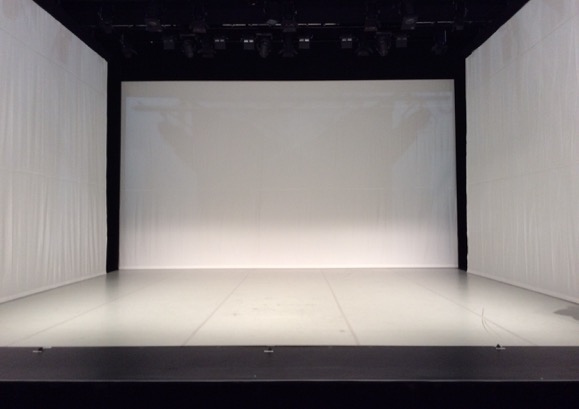 The above picture shows the set of ‘Face In’ from the Audience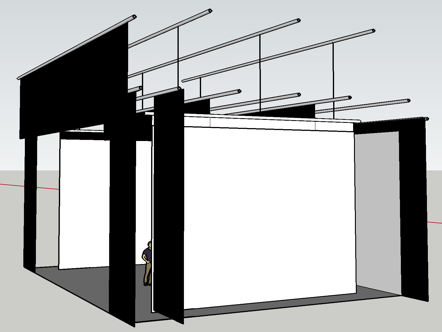 This model shows a side view with Legs / Masking and use of Fly BarsEquipment/ServiceAmountSourced ByWho SuppliesEVENT PLANNING AND ORGANISATIONEVENT PLANNING AND ORGANISATIONEVENT PLANNING AND ORGANISATIONEVENT PLANNING AND ORGANISATIONAll planning and documentation specific to the eventAll planning and documentation specific to the eventPromoter & CandocoPromoter & CandocoScaled CAD drawing of siteScaled CAD drawing of sitePromoterPromoterSet Delivery and Pick-upSet Delivery and Pick-upCandocoPromoterShow Risk Assessments and Method StatementsShow Risk Assessments and Method StatementsCandocoCandocoVenue Specific Risk Assessments and Method StatementsVenue Specific Risk Assessments and Method StatementsPromotorPromotorTHEATRE SERVICES AND INFRASTRUCTURE THEATRE SERVICES AND INFRASTRUCTURE THEATRE SERVICES AND INFRASTRUCTURE THEATRE SERVICES AND INFRASTRUCTURE Clothing Rails2PromoterPromoterDressing RoomsPromoterPromoterDrinking Water PromoterPromoterEmergency LightingPromoterPromoterFirst AidPromoterPromoterFull Size Mirrors2PromoterPromoterPowerPromoterPromoterWheelchair Accessible Stage and BackstagePromoterPromoterWheelchair Accessible Toilets and ShowersPromoterPromoterWi-FiPromoterPromoterSTAGINGSTAGINGSTAGINGSTAGING0.4m x 12m Black Border1CandocoCandoco0.4m x 7.5m Black Border2CandocoCandoco1.5m x 10m Black Border6PromoterPromoter7m x 10m Sharks Tooth Black Gauze        1         Promoter         PromoterSet piece cloths 2m x 1.5m        4         Candoco        CandocoBlack Gauze Legs         6         Candoco        Candoco12m x 6.5m White Masking1CandocoCandoco13m length of Clean Metal Conduit1PromoterPromoter2m x 7m Black Legs4PromoterPromoter7.5m length of Clean Metal Conduit2PromoterPromoter7.5m x 6.5m White German Masking2CandocoCandoco8m Length of Aluminium Scaffolding 48mm2PromoterPromoter8m length of Clean Metal Conduit2PromoterPromoter8m Lengths of Aluminium Scaffolding 48mm2PromoterPromoterBrooms2PromoterPromoterDustpan and Brush1PromoterPromoterHot Water for MoppingPromoterPromoterMops and Mop Buckets2PromoterPromoterPVC White or Grey Dance Floor Tape PromoterPromoterWhite Dance Floor10m x 10mPromoter/CandocoPromoter/CandocoBlack Dance Floor10m x 10mPromoter/CandocoPromoter/CandocoACCESSACCESSACCESSACCESSSuitable Access with a comfortable and safe working height of 8m from stage Suitable Access with a comfortable and safe working height of 8m from stage PromoterPromoterLIGHTING EQUIPMENTLIGHTING EQUIPMENTLIGHTING EQUIPMENTLIGHTING EQUIPMENT15-30° Profiles10PromoterPromoter1Kw Fresnels28PromoterPromoter2Kw Fresnels1PromoterPromoter36° Profiles30PromoterPromoter50° Profiles14PromoterPromoterAsymmetrical Floods4PromoterPromoterPar Can with CP62 Lamps8PromoterPromoterBoom Arms        50PromoterPromoterBooms 14PromoterPromoterControl of Working Lights and House LightsPromoterPromoterDimmersPromoterPromoterETC (1024) Nomad Lighting Desk and ComputerCandocoCandocoGel / ColourCandocoCandocoAUDIO EQUIPMENTAUDIO EQUIPMENTAUDIO EQUIPMENTAUDIO EQUIPMENT13amp 4 way at FOH/Control position2PromoterPromoter13amp power sockets at FOH/Control position.2PromoterPromoterAdequate PA and SubsPromoterPromoterMac Book Pro with QLab Professional1CandocoCandocoMixing Desk1PromoterPromoterOnstage Monitors providing fold back on stage4PromoterPromoterRed Male XLR to RCA Phono4CandocoCandocoScarlett 2i4 Soundcard1CandocoCandocoSennheiser SM58 Radio Microphone (For Post Show Talk if Applicable)2PromoterPromoterSufficient audio cabling for all other Audio EquipmentPromoterPromoterLOCALCREW/STAFFLOCALCREW/STAFFLOCALCREW/STAFFLOCALCREW/STAFFCrew call including Lighting, Sound, Fly and Stage Crew (Quantity to Be Decided)Crew call including Lighting, Sound, Fly and Stage Crew (Quantity to Be Decided)PromotorPromoterRIGGING EQUIPMENT FOR FACE INRIGGING EQUIPMENT FOR FACE INRIGGING EQUIPMENT FOR FACE INRIGGING EQUIPMENT FOR FACE IN5mm Custom made steel cables (SWL 300Kg)5mm Custom made steel cables (SWL 300Kg)CandocoCandocoCrosby Bow Shackles (SWL 1 tone)Crosby Bow Shackles (SWL 1 tone)CandocoCandocoDoughty Half Coupler with Eye (SWL 340Kg)Doughty Half Coupler with Eye (SWL 340Kg)CandocoCandocoLyon Sewn Sling 25mm x 30cm (SWL 30KNLyon Sewn Sling 25mm x 30cm (SWL 30KNCandocoCandocoLyon Sewn Sling 25mm x 50cm (SWL 30KN)Lyon Sewn Sling 25mm x 50cm (SWL 30KN)CandocoCandocoReutlinger Type 50SV II With Rings (SWL 330Kg)Reutlinger Type 50SV II With Rings (SWL 330Kg)CandocoCandocoBlack CordBlack CordCandocoCandocoWebbing Straps (SWL 100kg)Webbing Straps (SWL 100kg)CandocoCandoco